ХХ Міжнародний конкурс - фестиваль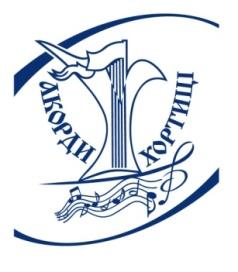 дитячого та юнацького виконавського мистецтва“АКОРДИ ХОРТИЦІ”АНКЕТА-ЗАЯВКА (для солістів)На участь у конкурсі-фестивалі  та сплату організаційного благодійного внеску згоден/а. “____”___________	                             ____________________________				                                            (підпис батьків) Анкета-заявка та всі зазначені документи, зазначені в Положенні, надсилаються окремо для участі у кожній  номінації на електронну пошту: chordsofkhortytsia@gmail.comПрізвище та ім’я учасника Місто, країнаДата народженняВікова категоріяІнструментНомінаціяПрограма, хронометраж1Програма, хронометраж2Посилання на відео в YouTubeМісце навчання учасника(клас, назва навчального закладу)Викладач(ПІБ викладача, звання) Концертмейстер (ілюстратор для номінації «Юний концертмейстер»)(ПІБ концертмейстера, звання)e-mail  (обов’язково)контактний  мобільний телефон учасникаe-mail  (обов’язково)контактний  мобільний телефон викладача, або особи, яка може надати  будь яку інформацію  (з кодом  країни)Місто, номер відділення Нової пошти, ПІБ та мобільний телефон отримувача (для отримання паперових дипломів, подарунків)